СУМСЬКА МІСЬКА РАДАVІІ СКЛИКАННЯ                 СЕСІЯРІШЕННЯ З метою зняття соціальної напруги стосовно розмитнення автомобілів з європейською реєстрацією, зменшення податкового тиску на громадян в частині зменшення акцизного податку при ввезенні таких вживаних транспортних засобів, ураховуючи звернення громадської організації «Всеукраїнська організація «АВТО ЄВРО СИЛА» від 22.11.2018 № 18/11, керуючись статтею 25 Закону України «Про місцеве самоврядування в Україні», Сумська міська радаВИРІШИЛА:1. Звернутися до Верховної Ради України щодо внесення змін до законодавчих актів України, якими регулюється розмитнення автомобілів з європейською реєстрацією (звернення додається).2. Організацію виконання даного рішення покласти на секретаря Сумської міської ради Баранова А.В.Сумський міський голова						     О.М. ЛисенкоВиконавець: Чайченко О.В._________        __.__.2018 Ініціатор розгляду питання – Сумський міський головаПроект рішення підготовлено правовим управлінням Сумської міської ради.Доповідач на сесії міської ради Чайченко О.В.ЛИСТ ПОГОДЖЕННЯдо проекту рішення Сумської міської ради«Про звернення до Верховної Ради України щодо внесення змін до законодавчих актів України, якими регулюється розмитнення автомобілів з європейською реєстрацією»Начальник правового управління					О.В. ЧайченкоПерший заступник міського голови				В.В. ВойтенкоСекретар Сумської міської ради					А.В. БарановО.В. Чайченко____________    __.__.2018                       Додатокдо   рішення   Сумської    міської    ради«Про звернення до Верховної Ради України щодо внесення змін до законодавчих актів України, якими регулюється розмитнення автомобілів з європейською реєстрацією»від 			№            -МРГолові Верховної Ради УкраїниПарубію А.В.01008, м. Київ, вул. М. Грушевського, 5Зверненнящодо внесення змін до законодавчих актів України, якими регулюється розмитнення автомобілів з європейською реєстрацією08 листопада 2018 року Верховною Радою України були прийняті, а 25 листопада 2018 року набрали чинності закони України «Про внесення змін до Податкового кодексу України щодо оподаткування акцизним податком легкових транспортних засобів» та «Про внесення змін до Митного кодексу України та деяких інших законодавчих актів України щодо ввезення транспортних засобів на митну територію України», які спрямовані на зміну системи оподаткування акцизним податком легкових транспортних засобів. Зокрема, передбачена зміна оподаткування одиниці об’єму двигуна транспортного засобу на оподаткування одиниці легкового транспортного засобу. Так, для розрахунку акцизного збору встановлену законодавством базову ставку для легкових автомобілів, потрібно помножити на кількість років із року, наступного після виробництва автомобіля, і на коефіцієнт об’єму двигуна. Окрім акцизу, у вартість розмитнення автомобіля також входять ще три платежі: податок на додану вартість, ввізне мито і збір до Пенсійного фонду України.Введення вікового коефіцієнту при обчисленні розміру акцизу викликало значну соціальну напругу як на території міста Суми, так і на території всієї України, що набуває непередбачуваних проявів, акції протестів, невдоволення людей тощо.Мільйони користувачів транспортних засобів на іноземній реєстрації, наголошують, що враховуючи ціни на ринку автотранспорту в Україні  такі вживані автомобілі є єдиною можливістю забезпечити себе та свою сім’ю транспортом. Справедливе врегулювання питання розмитнення транспортних засобів не лише наповнить державний бюджет, а й створить доступний ринок вживаних автомобілів в Україні, надасть можливість українцям змінити свої застарілі автомобілі, які не відповідають екологічним вимогам, на більш нові, безпечні та екологічно чисті.Однак, введення вікового коефіцієнту робить розмитнення транспортних засобів в рази дорожчим за його вартість, що змушує власників автомобілів з європейською реєстрацією відмовитися від цих автомобілів та повернутися до старих радянських машин. А це мільйони українців. Так, за даними Державної фіскальної служби України на початок травня 2018 року кількість автомобілів з іноземною реєстрацією, які з початку 2016 року були ввезені в Україну, становить більше двох мільйонів. В Україні досі залишаються 351,228 тисяч автомобілів. З них 124,519 тисяч вже порушили терміни перебування.    Ураховуючи вищевикладене, з метою врахування інтересів громадськості, створення українцям гідних умов життя, розв’язання конфліктної ситуації стосовно розмитнення автомобілів з європейською реєстрацією просимо внести зміни до законів України «Про внесення змін до Податкового кодексу України щодо оподаткування акцизним податком легкових транспортних засобів», «Про внесення змін до Митного кодексу України та деяких інших законодавчих актів України щодо ввезення транспортних засобів на митну територію України» в частині зменшення розміру платежів при розмитненні вживаного автомобіля з іноземною реєстрацію шляхом скасування вікового коефіцієнту при обчисленні розміру акцизного збору. Сумський міський голова						    О.М. ЛисенкоВиконавець: Чайченко О.В._________        __.__.2018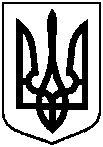 Проектоприлюднено«___»__________2018 р.від ___________ 2018 року №_____-МРм. СумиПро звернення до Верховної Ради України щодо внесення змін до законодавчих актів України, якими регулюється розмитнення автомобілів зєвропейською реєстрацією 